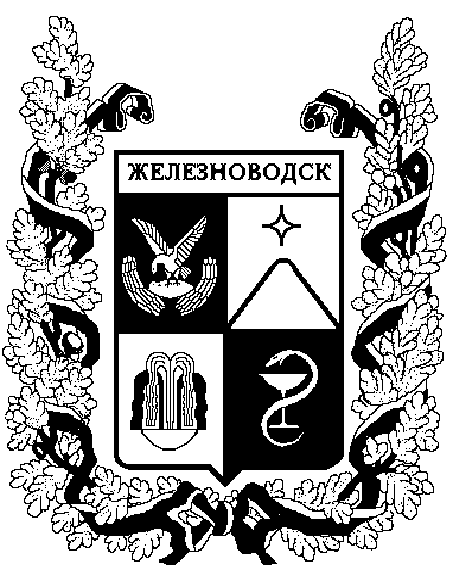 ПОСТАНОВЛЕНИЕАДМИНИСТРАЦИИ  ГОРОДА-КУРОРТА ЖЕЛЕЗНОВОДСКА СТАВРОПОЛЬСКОГО КРАЯО внесении изменений в состав комиссии по проведению антикоррупционной экспертизы нормативных правовых актов (проектов нормативных правовых актов), издаваемых главой города-курорта Железноводска Ставропольского края, в целях выявления в них коррупциогенных факторов и их последующего устранения, утвержденный постановлением администрации города-курорта Железноводска Ставропольского края от 01 февраля 2012 г. № 45В соответствии с федеральными законами от 06 октября 2003 г.                     № 131-ФЗ  «Об общих принципах организации местного самоуправления в Российской Федерации», от 02 марта 2007 г. № 25-ФЗ «О муниципальной службе в Российской Федерации», от 25 декабря 2008 г. № 273-ФЗ «О противодействии коррупции», от 17 июля 2009 г. № 172-ФЗ «Об антикоррупционной экспертизе нормативных правовых актов и проектов нормативных правовых актов», постановлением Правительства Российской Федерации от 26 февраля 2010 г. № 96 «Об антикоррупционной экспертизе нормативных правовых актов и проектов нормативных правовых актов», Уставом города-курорта Железноводска Ставропольского края, в связи с произошедшими кадровыми изменениямиПОСТАНОВЛЯЮ:1. Внести изменения в состав комиссии по проведению антикоррупционной экспертизы нормативных правовых актов (проектов нормативных правовых актов), издаваемых главой города-курорта Железноводска Ставропольского края, в целях выявления в них коррупциогенных факторов и их последующего устранения, утвержденный постановлением администрации города-курорта Железноводска Ставропольского края от 01 февраля 2012 г. № 45 «Об утверждении Порядка проведения антикоррупционной экспертизы нормативных правовых актов (проектов нормативных правовых актов), издаваемых главой города-курорта Железноводска Ставропольского края, в целях выявления в них коррупциогенных факторов и их последующего устранения и о создании комиссии по проведению антикоррупционной экспертизы нормативных правовых актов (проектов нормативных правовых актов), издаваемых главой города-курорта Железноводска Ставропольского края, в целях выявления в 
них коррупциогенных факторов и их последующего устранения», изложив его в новой прилагаемой редакции.2. Признать утратившим силу постановление администрации города-курорта Железноводска Ставропольского края от 10 августа 2015 г. № 642                    «О внесений изменений в состав комиссии по проведению антикоррупционной экспертизы нормативных правовых актов (проектов нормативных правовых актов), издаваемых главой города-курорта Железноводска Ставропольского края, в целях выявления в них коррупциогенных факторов и их последующего устранения, утвержденный постановлением администрации города-курорта Железноводска Ставропольского края от 01 февраля 2012 г.   № 45».3. Опубликовать настоящее постановление в общественно-политическом ежедневнике «Железноводские ведомости» и разместить на официальном сайте Думы города-курорта Железноводска Ставропольского края и администрации города-курорта Железноводска Ставропольского края в сети Интернет.4. Контроль за выполнением настоящего постановления оставляю за собой.5. Настоящее постановление вступает в силу со дня его официального опубликования.Глава города-курортаЖелезноводска Ставропольского края							        Е.И. МоисеевУТВЕРЖДЕНпостановлением администрации города-курорта Железноводска Ставропольского края 
от 01 февраля 2012 г. № 45в редакции постановления администрации города-курорта Железноводска Ставропольского края                                    от 04 октября 2018 г. № 725СОСТАВкомиссии по проведению антикоррупционной экспертизы нормативных правовых актов (проектов нормативных правовых актов), издаваемых главой города-курорта Железноводска Ставропольского края, в целях выявления в них коррупциогенных факторов и их последующего устраненияЗаместитель главы администрации города-курорта Железноводска Ставропольского края                                                                    С.В. Цвиркунов  04 октября 2018 г.г.Железноводск№ 725Цвиркунов 
Сергей Васильевичзаместитель главы администрации города-курорта Железноводска Ставропольского края, председатель комиссииБутаева                                Лора Игоревнаспециалист 1 категории - юрисконсульт юридического отдела администрации города-курорта Железноводска Ставропольского края, секретарь комиссииЧлены комиссии:Бакулин                      Евгений Евгеньевичруководитель отдела по осуществлению централизованных закупок администрации города-курорта Железноводска Ставропольского краяБондаренко             Николай Николаевичзаместитель главы администрации города-курорта Железноводска  Ставропольского краяГречишников                Иван Викторовичначальник управления имущественных отношений администрации города-курорта ЖелезноводскаЗевалова
Ольга Викторовнаруководитель отдела координации и контроля в сфере благоустройства администрации города-курорта Железноводска Ставропольского краяЗубова                       Людмила Анатольевнаисполняющий обязанности начальника Финансового управления администрации города-курорта Железноводска Ставропольского краяОсинцева                     Евгения Леонидовнаруководитель юридического отдела администрации города-курорта Железноводска Ставропольского краяРудкова
Галина Васильевнаруководитель отдела по обеспечению деятельности администрации города-курорта Железноводска Ставропольского края